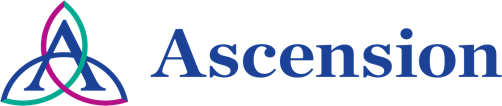 Continuing Education/Continuing Medical Education (CE/CME)PMCH Pediatric Grand RoundsWHEN:		January 4, 2023 — 12:00 PMPresentation purpose:The field of Pediatrics is rapidly evolving and this series is an opportunity for Pediatricians and other healthcare workers to learn from experts with their hands on knowledge and experience of new literature, scientific research, and evidence based practice in their field.Learning objectives:1 Discuss the pathophysiology and/or Psychosocial  impact of the pediatric condition/topic presented.. 2 Identify care improvement strategies related to the pediatric condition/topic presented.3 Review peer reviewed literature related to the pediatric condition/topic presented.Target audience:This activity is designed for the interdisciplinary audience including the following:Specialties: PediatricsProfessions: Physician, Non-Physician, Pharmacist, Nurse, Social Workers, Pharmacy Technician, Student, Advanced Practice Nurse, OtherAccreditationIn support of improving patient care, Ascension is jointly accredited by the Accreditation Council for Continuing Medical Education (ACCME), the Accreditation Council for Pharmacy Education (ACPE), and the American Nurses Credentialing Center (ANCC), to provide continuing education for the healthcare team.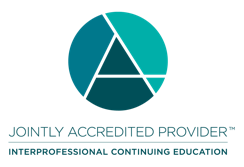 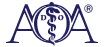 Credit designation: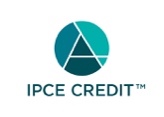 This activity was planned by and for the healthcare team, and learners will receive 1.00 IPCE credit(s) for learning and change.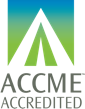 Ascension designates this Live Activity for a maximum of 1.00 AMA PRA Category 1 Credit(s)™. Physicians should claim only the credit commensurate with the extent of their participation in the activity.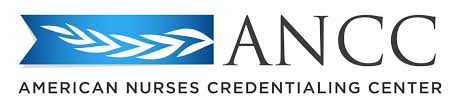 This activity is awarded 1.00 ANCC contact hour(s). (based on 60 minutes per contact hour)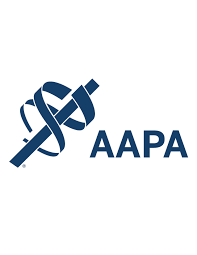 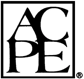 This knowledge-based activity qualifies for 1.00 contact hours of continuing pharmacy education credit. Pharmacy CE credits will be submitted electronically to the NABP upon successful completion of the activity.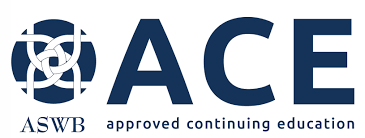 As a Jointly Accredited Organization, Ascension is approved to offer social work continuing education by the Association of Social Work Boards (ASWB) Approved Continuing Education (ACE) program. Organizations, not individual courses, are approved under this program. State and provincial regulatory boards have the final authority to determine whether an individual course may be accepted for continuing education credit. Ascension maintains responsibility for this course.  Social workers completing this course receive 1.00 continuing education credits.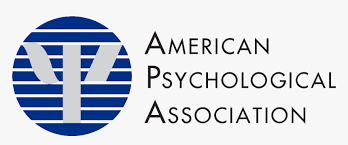 Faculty/Course Director/Planners:Ascension has selected all faculty participating in this activity. It is the policy of Ascension that all CE/CME planning committees, faculty, authors, editors, and staff disclose relationships with commercial interests upon nomination or invitation of participation. Disclosure documents are reviewed for potential conflicts of interest and if relevant, they are resolved prior to confirmation of participation. Only those participants who have no conflict of interest or who agreed to an identified resolution process prior to their participation were involved in this activity.Conflict of Interest:In accordance with the ACCME Standards for Commercial Support, it is the policy of Ascension to ensure balance, independence, objectivity and scientific rigor in all CE/CME activities.Full disclosure of conflicts and conflict resolution will be made in writing via handout materials or syllabus.Commercial Support:No commercial interest was received for this CE/CME activity.Name of individualIndividual's role in activityName of Ineligible Company(s) / Nature of Relationship(s)Rita Patel, MDActivity Administrator, Physician PlannerNothing to disclose - 08/01/2022Erika Naylor, n/aActivity CoordinatorNothing to disclose - 10/12/2022Valarie Millard-Combs, MS, RRT, Kappa Delta Pi Honor SocietyAllied Health PlannerNothing to disclose - 09/19/2022Suzanne M Buchanan, BSN, RN, NPD-BCNurse PlannerNothing to disclose - 04/13/2022Bradley N Nix, PharmDPharmacy PlannerNothing to disclose - 04/19/2022Jennifer Sink, LCSWSocial Work PlannerNothing to disclose - 03/07/2022